E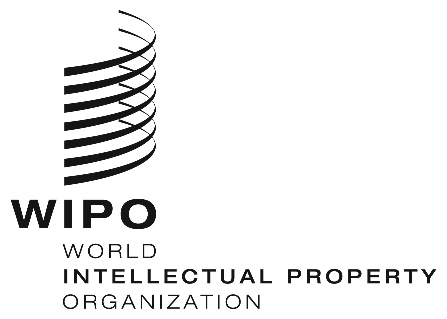 WO/CC/76/2ORIGINAL:  EnglishDATE:  july 30, 2019WIPO Coordination CommitteeSeventy-Sixth (50th Ordinary) Session
Geneva, September 30 to October 9, 2019WIPO STAFF PENSION COMMITTEEDocument prepared by the Secretariat1.	At its ordinary session in 1977, the WIPO Coordination Committee decided that the WIPO Staff Pension Committee (WSPC) would consist of three members and three alternate members, with one member and one alternate to be elected by the WIPO Coordination Committee.  The current member elected by the WIPO Coordination Committee is Mr. Vladimir Yossifov whose term of office ends in 2021.2.	The first four-year term of the alternate member, Mr. Favatier, a French national, will end at the end of 2019.  The Director General has received from the Permanent Mission of France a proposal that Mr. Philippe Favatier be presented for a second term as a candidate for the role of alternate member of the WSPC until the ordinary session in 2023 of the WIPO Coordination Committee.3.	Mr. Favatier (born on June 1, 1952) is a national of France.  He obtained a Masters in Business Administration from the École Supérieure de Commerce of Marseille in 1974 and graduated as a Chartered Accountant from the University of Lyon in 1976.4.	Mr. Favatier started his career as a Chartered Accountant and Financial Auditor at the Fiduciaire de France from 1976 to 1977.  He then occupied various posts in the private sector.  He joined the Financial Department of WIPO in 1986 as Head and was promoted to Director in 1995.  In 2008, he was appointed Chief Financial Officer and Controller, a position he held until his retirement in 2013.5.	Mr. Favatier has held the position of Administrator of the Financial Cooperative Association of International Civil Servants since 2009.  He was a member of the Committee of Directors between 2011 and 2014, became Vice-President in 2012 and was President from 2013 to 2016.6.	The WIPO Coordination Committee is invited to elect Mr. Philippe Favatier as alternate member of the WIPO Staff Pension Committee from January 2020 up to the end of the ordinary session of the WIPO Coordination Committee in 2023.[End of document]